Copyright Transfer AgreementThe copyright to this article is transferred to the International Journal of Road Safety (IJRS) if and when the article is accepted for publication. The undersigned hereby transfers any and all rights in and to the paper including without limitation all copyrights to IJRS. I certify to the Publisher that:I am authorized by my co‐authors to enter into these arrangements.I warrant, on behalf of myself and my co‐authors, that:the manuscript is original, has not been formally published in any other journal, is not under consideration by any other journal and does not infringe any existing copyright or any other third party rights;I am/we are the sole author(s) of the article and have full authority to enter into this agreement and in granting rights to the Publisher that are not in breach of any other obligation.the article contains nothing that is unlawful, libellous, or which would, if published, constitute a breach of contract or of confidence or of commitment given to secrecy;I/we have taken due care to ensure the integrity of the article. To my/our − and currently accepted scientific − knowledge all statements contained in it purporting to be facts are true and any formula or instruction contained in the article will not, if followed accurately, cause any injury, illness or damage to the user.Title of the manuscript:Author(s):Corresponding author’s signature:			         	        ……………………………………				         Date: …………………………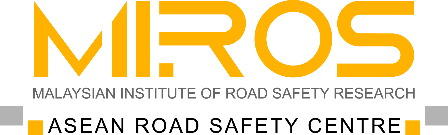 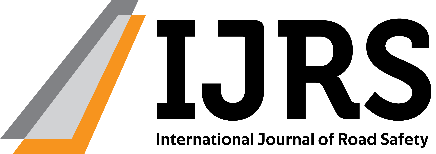 This agreement needs to be signed and submitted to the Publisher together with the final accepted manuscript